Communications Team Volunteer ProfileSiri Padmanabhan, PMP is a certified Scrum Master and ISTQB Advanced Test Manager.  His experience spans multiple enterprise-wide projects on ERP systems, Telecom (Billing, Mediation, Transmission and System Integration), Manufacturing, Online Communities, and Health Insurance. Siri has been a member of PMI since 2007. He considers PMI Sydney Chapter as much a forum to serve and contribute leadership to the larger community as it is a CoP to exchange ideas and best practices. 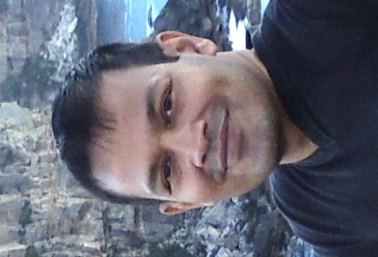 Siri joined the Communications Team in early October 2013. He hit the ground running straightaway, working on the revamp of the Critical Path Newsletter. He’s now making ongoing contribution in his role as Assistant Editor.